PROJEKTOVÝ TÝDENTéma: VelikonoceTermín odevzdání: neděle 12. 4. 2020 (včetně) PV, VVPovinný úkol k odevzdání: fotografie výrobku nebo obrázku na téma VelikonocePro tento týden v rámci Pracovní a Výtvarné výchovy vyhlašujeme pro všechny žáky a žačky SOUTĚŽ o sladké ceny. Každý žák nakreslí obrázek či vyrobí dekoraci, nazdobí vajíčko apod. prostě cokoliv, co souvisí s jarem či Velikonocemi. Soutěžit se bude v rámci ročníku. Třídní učitelka vybere z došlých fotografií čtyři nejzdařilejší výrobky/obrázky a ty budou zařazeny do soutěže. Každý žák/žákyně odevzdá svou práci. Ta bude ohodnocena a zahrnuta do průběžné klasifikace v rámci předmětu (výtvarná či pracovní výchova), neodevzdaná práce bude hodnocena „N“ = nepracoval = známka 5. Bonusem je zařazení do soutěže. Požadavky: samostatná práce žáka, minimální pomoc dospělých (příprava pomůcek ano), odeslání dvou fotografií třídní učitelce (1. samotný výrobek/obrázek  2. fotografie žáka při malbě obrázku či vyrábění, aby bylo zřejmé, že danou věc utvářel žák).Došlé obrázky/výrobky budou zhodnoceny třídní učitelkou, z toho čtyři zařazeny do soutěže. Hodnocení bude anonymní – porota nebude znát jména soutěžících. V každém ročníku se vyhlásí pět prvních míst. Odměny budou předány v prvních dnech po návratu do školních lavic ☺.Za soutěž odpovídá paní učitelka Fetterová.Nezapomeňte: „V jednoduchosti je krása.“ ☺ČESKÝ JAZYK A LITERATURA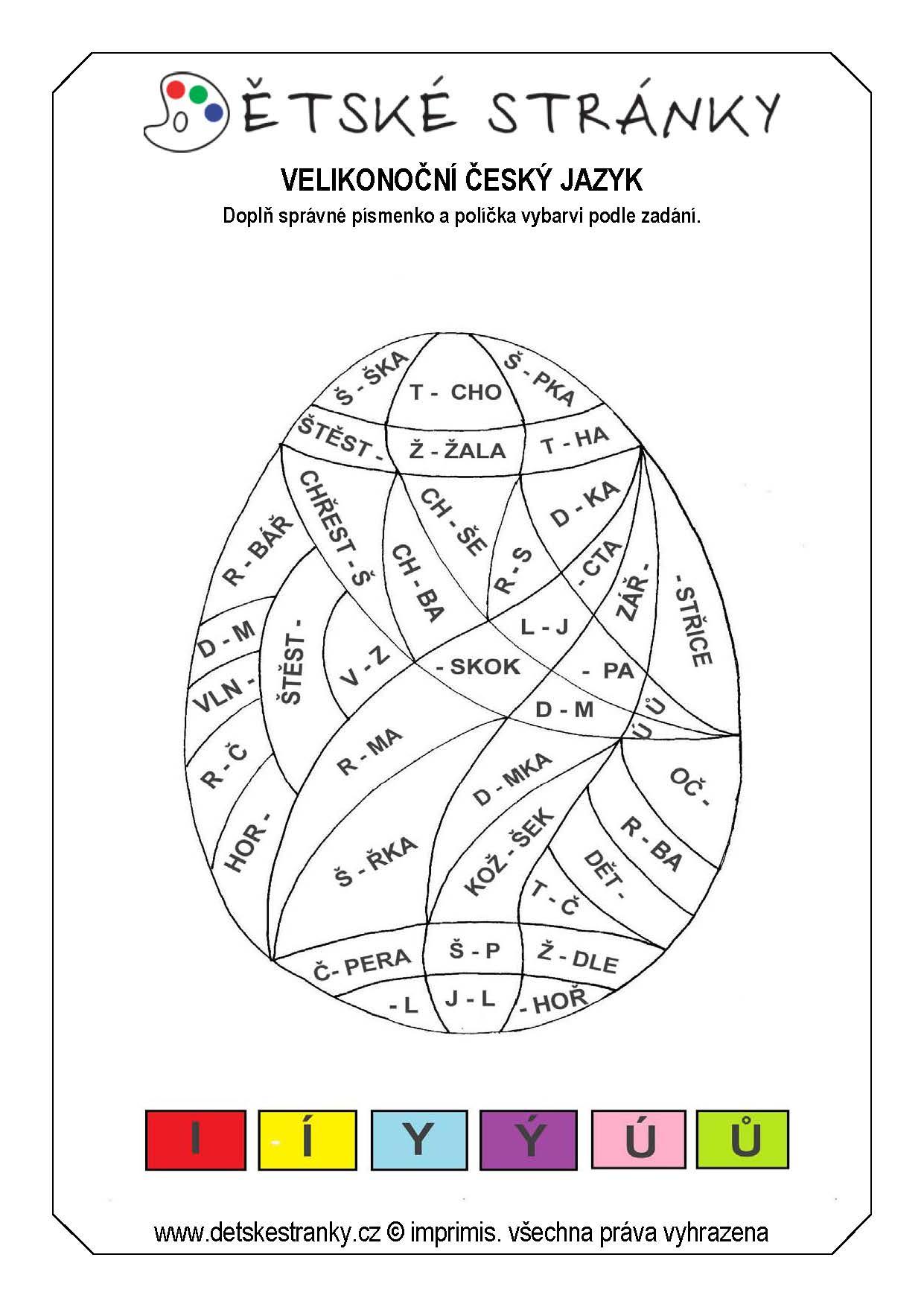 ČTENÍ + PSANÍOd pátku již mají všichni čítanku, proto si přečtěte s. 110 a 111Písanka- s. 22 nebo 23 - kluci vyplní stranu “pro kluky”, děvčata stranu “pro holky”MATEMATIKAMůžete procvičovat násobení a dělení 2, + a - do 100Tento týden na kontrolu posílejte pouze foto výrobku či obr.  na téma Velikonoce.Pro radost si můžete (DOBROVOLNĚ) vybarvit následující obrázek, potom z něho lze vyrobit puzzle.Další příprava bude vyvěšena 7.4. 2020.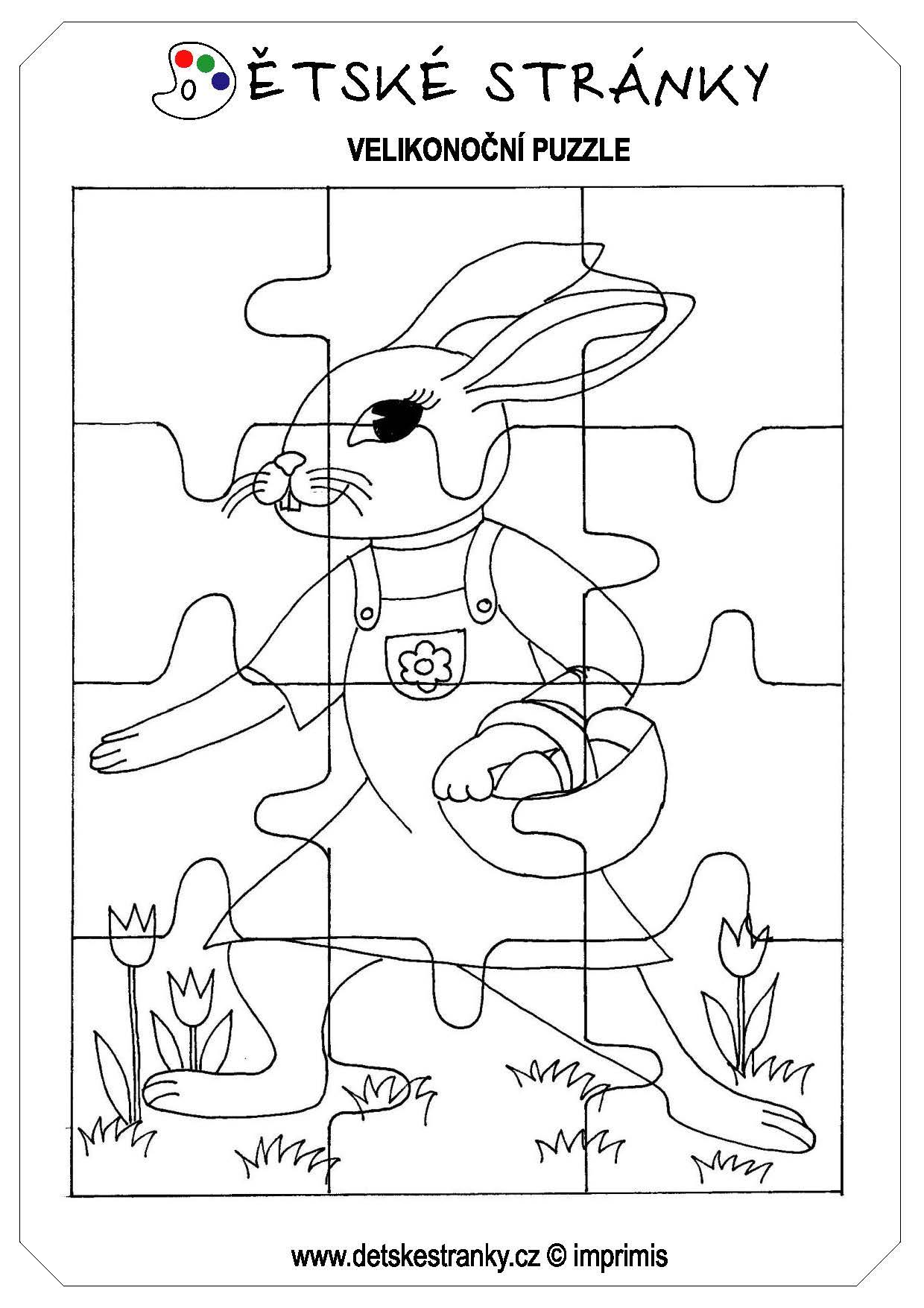 